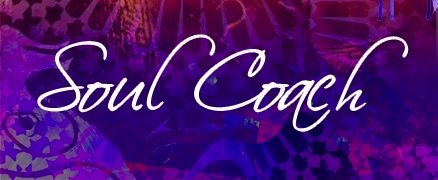 INTAKEFORMULIER JAARTRAINING bij De Gewijde ReisSoul Coach 2021Naam:			Adres:			Postcode/Plaats:	Telefoonnummer:	Geboortedatum:Email:						__________________________________________Ervaring bij de Gewijde Reis  weekenden/retraites:  ja/nee* (doorhalen wat niet van toepassing is)Zo ja, waaraan heb je deelgenomen?Wat is je ervaring mbt persoonlijke ontwikkeling, spiritualiteit, bewustwording , bewustzijnsverruiming, psychedelica (ayahuasca, peyote, cannabis ed), lichaamswerk, stemwerk, dans, yoga, ademwerk, sjamanisme, tantra?Wat is je intentie voor deelname aan de jaartraining?Gebruik je medicatie?:Ben je in behandeling (geweest) bij een arts/(psycho)therapeut?: Zo ja, wanneer, waarvoor?